15.11.2017											    прес-реліз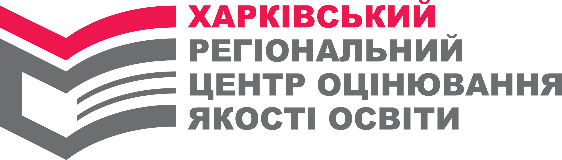 КОРИСНА 	ІНФОРМАЦІЯ ДЛЯ УЧАСНИКА ЗНО-2018ПРО ТЕРМІН ДІЇ СЕРТИФІКАТІВ ЗОВНІШНЬОГО НЕЗАЛЕЖНОГО ОЦІНЮВАННЯВідповідно до Умов прийому на навчання до закладів вищої освіти України в 2018 році приймаються сертифікати зовнішнього незалежного оцінювання 2016, 2017 та 2018 років, крім оцінок з англійської, французької, німецької та іспанської мов.Оцінка з англійської, французької, німецької та іспанської мов приймаються лише з сертифікатів зовнішнього незалежного оцінювання 2018 року.Вступники можуть подати до семи заяв на місця державного та регіонального замовлення  не більше ніж на чотири спеціальності.ПРО МЕДИЧНИЙ НАПРЯМ НАВЧАННЯМінімальні значення кількості балів з вступних випробувань для вступу на основі повної загальної середньої освіти для спеціальностей «Стоматологія», «Медицина», «Педіатрія» галузі знань «Охорона здоров’я» не менше 150 балів. ПРО ВИБІР ПРЕДМЕТІВ ДЛЯ РЕЄСТРАЦІЇ НА ЗНО (ДЛЯ ВСТУПУ НА НАВЧАННЯ ДО ВНЗ)Особливістю вибору предметів на ЗНО-2018 для будь-якої спеціальності є те, що уніфікований Перелік конкурсних предметів вже відомий (Умови прийому на навчання до закладів вищої освіти України в 2018 році, наказ МОНУ від 13.10.2017 року № 1378  Додаток 4). Окрім першого обов’язкового конкурсного предмету для усіх спеціальностей та галузей знань – української мови і літератури, у додатку зазначені другий та третій конкурсні предмети з усіх спеціальностей.ПРО ЗМІСТ СЕРТИФІКАЦІЙНИХ РОБІТ ЗНО-2018На сайті Українського ЦОЯО оприлюднено характеристики сертифікаційних робіт ЗНО 2018 року.Змінено порівняно з 2017 роком кількість завдань в предметах: збільшено кількість завдань у тестах фізики (38) й хімії (52); зменшено -  біології (48), географії (56); Найсуттєвіші зміни відбулися у структурі сертифікаційних робіт з іноземних мов: додано нову частину «Розуміння мови на слух (аудіювання)», суттєво збільшено кількість завдань – 59 (було 43)  і час виконання - 150 хвилин (було 120 хв.), визначено порядок зарахування результатів для визначення оцінки державної підсумкової атестації випускників 2018 року, які вивчали мову на рівні стандарту або академічному та профільному рівні.Зміст і складність тестів з усіх предметів ЗНО відповідатиме Програмам зовнішнього незалежного оцінювання (наказ МОНУ від 03.02.2016 № 77)Харківський регіональний центр оцінювання якості освіти: www.zno-kharkiv.org.ua Директор – Сидоренко Олександр Леонідович, доктор соціологічних наук, професор, член-кореспондент НАПН України. Додаткова  інформація з питань ЗНО: Якушева Олена Сергіївна, спеціаліст по зв’язкам з громадськістю (057) 705 07 37, 097 83 23 496